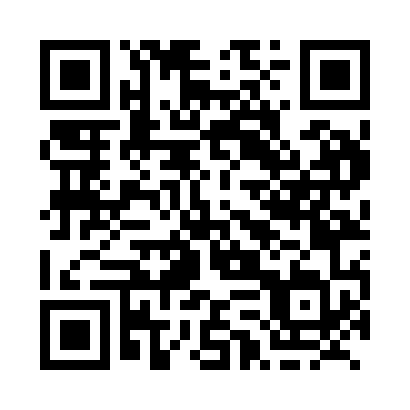 Prayer times for Norembega, Ontario, CanadaMon 1 Jul 2024 - Wed 31 Jul 2024High Latitude Method: Angle Based RulePrayer Calculation Method: Islamic Society of North AmericaAsar Calculation Method: HanafiPrayer times provided by https://www.salahtimes.comDateDayFajrSunriseDhuhrAsrMaghribIsha1Mon3:255:231:276:579:3011:292Tue3:255:241:276:579:3011:283Wed3:265:251:276:579:3011:284Thu3:265:251:276:579:2911:285Fri3:275:261:286:579:2911:286Sat3:275:271:286:579:2811:287Sun3:285:281:286:569:2811:288Mon3:285:291:286:569:2711:289Tue3:295:301:286:569:2611:2710Wed3:295:311:286:569:2611:2711Thu3:305:321:296:559:2511:2712Fri3:305:331:296:559:2411:2613Sat3:315:341:296:559:2311:2614Sun3:325:351:296:549:2311:2615Mon3:325:361:296:549:2211:2516Tue3:335:371:296:539:2111:2517Wed3:335:381:296:539:2011:2418Thu3:345:391:296:529:1911:2419Fri3:355:401:296:529:1811:2320Sat3:365:411:296:519:1711:2221Sun3:385:431:296:509:1611:2022Mon3:405:441:296:509:1411:1723Tue3:425:451:296:499:1311:1524Wed3:455:461:296:489:1211:1325Thu3:475:471:296:489:1111:1126Fri3:495:491:296:479:0911:0827Sat3:515:501:296:469:0811:0628Sun3:545:511:296:459:0711:0429Mon3:565:531:296:459:0511:0230Tue3:585:541:296:449:0410:5931Wed4:005:551:296:439:0210:57